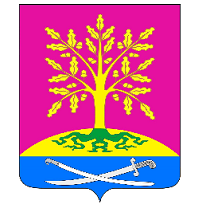 СОВЕТ ПЕРЕЯСЛОВСКОГО СЕЛЬСКОГО ПОСЕЛЕНИЯБРЮХОВЕЦКОГО РАЙОНАРЕШЕНИЕот 13.07.2022	№ 131ст-ца ПереясловскаяО внесении изменений в решение Совета Переясловского сельского поселения Брюховецкого района от 26 ноября 2019 года № 20 «Об утверждении правил благоустройства территории Переясловского сельского поселения Брюховецкого района»В соответствии с Федеральным законом от 6 октября 2003 года № 131-ФЗ «Об общих принципах организации местного самоуправления в Российской Федерации», методическими рекомендациями по разработке Норм и правил по благоустройству территорий муниципальных образований, утвержденных Приказом Министерства строительства и жилищно-коммунального хозяйства Российской Федерации от 29 декабря 2021 № 1042/пр, Уставом Переясловского сельского поселения Брюховецкого района, Совет Переясловского сельского поселения Брюховецкого района р е ш и л:1. Внести в приложение к решению Совета Переясловского сельского поселения Брюховецкого района от 26 ноября  2019 года № 20 «Об утверждении правил благоустройства территории Переясловского сельского поселения Брюховецкого района» следующие изменения:1) пункт 2.1 раздела 2 Правил благоустройства территории Переясловского сельского поселения Брюховецкого района дополнить абзацем следующего содержания:«Биологические отходы - трупы животных и птиц, абортированные и мертворожденные плоды, ветеринарные конфискаты, другие отходы, непригодные в пищу людям и на корм животным.»;2) пункт 3.15.2.1 подраздела 3.15.2 раздела 3 Правил благоустройства территории Переясловского сельского поселения Брюховецкого района изложить в новой редакции:«3.15.2.1. Детские площадки предназначены для игр и активного отдыха детей разных возрастов: преддошкольного (до 3 лет), дошкольного (до 7 лет), младшего и среднего школьного возраста (7 - 12 лет). Площадки могут быть организованы в виде отдельных площадок для разных возрастных групп или как комплексные игровые площадки с зонированием по возрастным интересам, а также инклюзивные детские площадки (при наличии такой потребности у населения сельского поселения). Для детей и подростков (12 - 16 лет) организуют спортивно-игровые комплексы (микро-скалодромы, велодромы и т.п.) и оборудование специальных мест для катания на самокатах, роликовых досках и коньках.»;3) пункт 3.15.4.1 подраздела 3.15.4 раздела 3 Правил благоустройства территории Переясловского сельского поселения Брюховецкого района изложить в новой редакции:«3.15.4.1. Спортивные площадки, а также инклюзивные спортивные площадки (при наличии такой потребности у населения сельского поселения) предназначены для занятий физкультурой и спортом всех возрастных групп населения, их рекомендуется проектировать в составе территорий жилого и рекреационного назначения, участков спортивных сооружений, участков общеобразовательных школ. Проектирование спортивных площадок вести в зависимости от вида специализации площадки. Расстояние от границы площадки до мест хранения легковых автомобилей следует принимать согласно СанПиН 2.2.1/2.1.1.1200.».4) подраздел 5.3 раздела 5 Правил благоустройства территории Переясловского сельского поселения Брюховецкого района изложить в новой редакции:«5.3. Участки жилой застройки.5.3.1. К объектам благоустройства на территориях жилой застройки относятся: общественные территории, земельные участки многоквартирных домов, дворовые территории, территории детских садов, школ, детские игровые и детские спортивные площадки, инклюзивные детские площадки, спортивные площадки, инклюзивные спортивные площадки, площадки автостоянок, технические зоны транспортных, инженерных коммуникаций, контейнерные площадки и площадки для складирования отдельных групп коммунальных отходов, площадки для выгула и дрессировки животных, другие территории, которые в различных сочетаниях формируют кварталы, микрорайоны, районы и иные подобные элементы планировочной структуры населенного пункта.5.3.2. Проектирование и размещение объектов благоустройства на территории жилой застройки необходимо осуществлять таким образом, чтобы они в комплексе обеспечивали выполнение всех основных функций, связанных с проживанием граждан, и не оказывали негативного воздействия на окружающую среду (обеспечивали выполнение рекреационной, оздоровительной, транспортной, хозяйственной и других функций).При невозможности одновременного размещения различных объектов благоустройства на территории жилой застройки объекты благоустройства рекомендуется разделить на функциональные зоны, учитывающие потребности и запросы жителей квартала, микрорайона, в том числе предусматривать размещение специальных инженерно-технических сооружений (подземных и надземных автостоянок и парковок) для стоянки и хранения автомототранспортных средств жителей.5.3.3. Безопасность объектов благоустройства на территории жилой застройки рекомендуется обеспечивать их просматриваемостью со стороны окон жилых домов, а также со стороны прилегающих общественных территорий в сочетании с организацией системы освещения и видеонаблюдения.5.3.4. Проектирование благоустройства территорий жилой застройки необходимо производить с учетом коллективного или индивидуального характера пользования придомовой территорией. Кроме того, необходимо учитывать особенности благоустройства участков жилой застройки при их размещении в составе исторической застройки муниципального образования, на территориях высокой плотности застройки и вдоль магистралей.5.3.5. На земельных участках жилой застройки с расположенными на них многоквартирными домами необходимо предусматривать транспортный проезд (проезды), пешеходные коммуникации (основные, второстепенные), площадки (детские игровые для детей дошкольного возраста, для отдыха взрослых, установки мусоросборников, автостоянок, при входных группах), озелененные территории. Рекомендуется размещение также спортивных и детских спортивных площадок, игровых площадок для детей школьного возраста, площадок для выгула и дрессировки животных, а также инклюзивных детских и инклюзивных спортивных площадок (при наличии такой потребности у населения квартала, микрорайона).5.3.6. Проектирование дворовых территорий при осуществлении жилищного строительства и (или) комплексного развития территории рекомендуется осуществлять, исключая проезд на дворовую территорию автотранспорта, с обеспечением возможности проезда специальной техники.5.3.7. При размещении объектов жилой застройки вдоль магистральных улиц рекомендуется не допускать со стороны улицы сплошное ограждение территории, прилегающей к жилой застройке, а также размещение площадок (детских игровых и детских спортивных, спортивных, инклюзивных детских и инклюзивных спортивных, для отдыха взрослых, для выгула и дрессировки животных, установки мусоросборников).5.3.8. На территории жилой застройки с расположенными на ней жилыми домами блокированной застройки, объектами индивидуального жилищного строительства, садовыми домами размещение спортивной зоны на территориях общеобразовательных школ рекомендуется проектировать с учетом возможности использования спортивной зоны населением прилегающей жилой застройки.5.3.9. На территориях жилой застройки рекомендуется использовать следующие элементы благоустройства: твердые виды покрытия проезда, различные виды покрытия площадок в зависимости от их функционального назначения, элементы сопряжения поверхностей, детское игровое, спортивно-развивающее, спортивное оборудование площадок, озеленение, осветительное оборудование.5.3.10. При озеленении территорий детских садов и школ запрещено использовать растения с ядовитыми плодами, а также с колючками и шипами.5.3.11. Благоустройство жилых участков, расположенных в составе исторической застройки, на территориях высокой плотности застройки, вдоль магистралей, на реконструируемых территориях проектировать с учетом градостроительных условий и требований их размещения.5.3.12. На территориях охранных зон памятников проектирование благоустройства вести в соответствии с режимами зон охраны и типологическими характеристиками застройки.5.3.13. На жилых участках с высокой плотностью застройки (более 20 тыс. кв. м/га) применяют компенсирующие приемы благоустройства, при которых нормативные показатели территории участка обеспечиваются за счет:- перемещения ряда функций, обычно реализуемых на территории участка жилой застройки (отдых взрослых, спортивные и детские игры, гостевые стоянки), и элементов благоустройства (озеленение и др.) в состав жилой застройки.- использования крыш подземных и полуподземных сооружений под размещение спортивных, детских площадок (малые игровые устройства) и озеленение (газон, кустарник с мелкой корневой системой) - при этом расстояние от вышеуказанных площадок до въезда-выезда и вентиляционных шахт гаражей должно быть не менее 15 м с подтверждением достаточности расстояния соответствующими расчетами уровней шума и выбросов автотранспорта.5.3.14. На реконструируемых территориях участков жилой застройки предусматривают удаление больных и ослабленных деревьев, защиту и декоративное оформление здоровых деревьев, ликвидацию неплановой застройки (складов, сараев, стихийно возникших гаражей, в т.ч. типа "Ракушка"), рекомендуется выполнять замену морально и физически устаревших элементов благоустройства.».5) в пункте 5.5.2. подраздела 5.5 раздела 5 Правил благоустройства территории Переясловского сельского поселения Брюховецкого района слова «информационное оборудование» заменить на слова «средства размещения информации».6) подраздел 5.5 раздела 5 Правил благоустройства территории Переясловского сельского поселения Брюховецкого района дополнить пунктом 5.5.6. следующего содержания:«5.5.6. На территории Переясловского сельского поселения Брюховецкого района не допускается осуществление остановок, стоянок и хранения автомототранспортных средств на газонах, клумбах, иных участках с зелеными насаждениями.».7) подраздел 6.1. раздела 6 Правил благоустройства территории Переясловского сельского поселения Брюховецкого района изложить в новой редакции:«6.1. Общие положения.6.1.1. Объектами нормирования благоустройства на территориях рекреационного назначения обычно являются объекты рекреации - части территорий зон особо охраняемых природных территорий, зоны отдыха, парки, лесопарковые зоны, городские леса, сады, бульвары, скверы и иные подобные элементы планировочной структуры населенного пункта (далее - объекты рекреации).6.1.2. При проектировании и благоустройстве объектов рекреации необходимо предусматривать:а) для лесопарковых зон: сохранение природной среды, создание экосистем, способных к устойчивому функционированию, проведение функционального зонирования территории в зависимости от ценности ландшафтов и насаждений с установлением режимов использования и разрешенных мероприятий по благоустройству для различных зон лесопарка;б) для парков и садов: разреживание участков с повышенной плотностью насаждений, удаление больных, старых, недекоративных, потерявших декоративность деревьев и растений малоценных видов, их замену на декоративно-лиственные и красивоцветущие формы деревьев и кустарников, применение различных видов и приемов озеленения, благоустройство ландшафта, создание пешеходных коммуникаций, организацию площадок отдыха, детских игровых, детских спортивных и детских инклюзивных площадок, спортивных площадок для всех категорий населения, установку парковых сооружений;в) для бульваров и скверов: удаление больных, старых, недекоративных, потерявших декоративность деревьев и растений малоценных видов, их замену на декоративно-лиственные и красивоцветущие формы деревьев и кустарников, создание и увеличение расстояний между краем проезжей части и ближайшим рядом деревьев, посадку за пределами зоны риска преимущественно крупномерного посадочного материала с использованием специальных технологий посадки и содержания, создание пешеходных коммуникаций;г) для городских лесов: реализацию мероприятий по благоустройству, использование и уход в соответствии с положениями лесного законодательства Российской Федерации и правовых актов Министерства природных ресурсов и экологии Российской Федерации.6.1.3. При благоустройстве объектов рекреации необходимо предусматривать колористическое решение покрытия, элементов декоративно-прикладного оформления, оборудования архитектурно-декоративного освещения, формирование пейзажного характера озеленения, а также размещение водных устройств, установку туалетных кабин, питьевых фонтанчиков, скамеек, урн, малых контейнеров для мусора.6.1.4. Объекты мелкорозничной торговли и питания, размещаемые на территории объектов рекреации, необходимо проектировать некапитальными и оборудовать туалетом, доступным для посетителей объекта, также рекомендуется установка передвижных тележек для торговли напитками, мороженым и иными готовыми пищевыми продуктами.6.1.5. В целях обеспечения безопасности нахождения посетителей объекта рекреации вблизи водных объектов в зависимости от ландшафтных условий и характера береговой линии рекомендуется установка просматриваемого ограждения водных объектов.6.1.6. При проектировании озеленения на территории объектов рекреации рекомендуется:- дать оценку существующей древесно-кустарниковой, цветочно-декоративной растительности и газонных трав, их жизнеспособности и устойчивости;- произвести выявление и учет сорняков, вредителей и болезней древесно-кустарниковой, цветочно-декоративной растительности и газонных трав, разработать мероприятия по их удалению с объекта рекреации;- произвести почвенную диагностику условий питания растений;- обеспечивать сохранение травяного покрова, древесно-кустарниковой и прибрежной растительности не менее, чем на 80% общей площади зоны отдыха;- обеспечивать озеленение и формирование берегов водоема.6.1.7. При проектировании парков необходимо учитывать ландшафтно-климатические условия и организовывать парки на пересеченном рельефе, по берегам водоемов, рек, парки на территориях, занятых лесными насаждениями.При проектировании озеленения парков рекомендуется использование типов насаждений и видов растений, характерных для данной климатической зоны.6.1.8. При благоустройстве парков, являющихся памятниками садово-паркового искусства, истории и архитектуры, рекомендуется мероприятия по благоустройству такого парка синхронизировать с мероприятиями по реконструкции и (или) реставрации строений и сооружений, расположенных на территории парка, а также проводить мероприятия по сохранению и восстановлению их исторического облика, парка, планировки, озеленения, включая воссоздание ассортимента растений. Оборудование и оснащение территории такого парка элементами благоустройства рекомендуется проектировать в соответствии с историко-культурным регламентом территории, на которой он расположен (при его наличии).6.1.9. На территориях зон отдыха, предназначенных и обустроенных для организации активного массового отдыха, купания и рекреации, помимо элементов благоустройства, указанных в пунктах 6.1.3. и 6.1.4. настоящих Правил, следует размещать: пункт медицинского обслуживания с проездом, спасательную станцию, пешеходные дорожки, инженерное оборудование (питьевое водоснабжение и водоотведение, защита от попадания загрязненного поверхностного стока в водоем), оборудование пляжа (навесы от солнца, лежаки, кабинки для переодевания).».8) подраздел 6.3. раздела 6 Правил благоустройства территории Переясловского сельского поселения Брюховецкого района изложить в новой редакции:«6.3. Сады.6.3.1. На территории населенного пункта рекомендуется формировать следующие виды садов:а) сады отдыха, предназначенные для организации кратковременного отдыха населения и прогулок;б) сады при зданиях и сооружениях социально значимых объектов, учреждений культуры и спорта;в) сады-выставки, представляющие собой экспозиционную территорию, функционирующую как самостоятельный объект или как часть городского парка;г) сады на крышах, размещаемые на плоских крышах жилых, общественных и производственных зданий и сооружений в целях создания среды для кратковременного отдыха. Площадь озелененной крыши рекомендуется включать в показатель площади территории зеленых насаждений населенного пункта.6.3.2. Сад отдыха.6.3.2.1. Сад отдыха обычно предназначен для организации кратковременного отдыха населения. Допускается транзитное пешеходное движение по территории сада.6.3.2.2. Как правило, обязательный перечень элементов благоустройства на территории сада отдыха включает: твердые виды покрытия дорожек в виде плиточного мощения, элементы сопряжения поверхностей, озеленение, скамьи, урны, уличное техническое оборудование (тележки «вода», «мороженое»), осветительное оборудование.6.3.2.3. Рекомендуется предусматривать колористическое решение покрытия, размещение водных устройств, элементов декоративно-прикладного оформления, оборудования архитектурно-декоративного освещения, формирование пейзажного характера озеленения.6.3.2.4. Возможно предусматривать размещение ограждения, некапитальных нестационарных сооружений питания (летние кафе).6.3.3. Сады при зданиях и сооружениях6.3.3.1. Сады при зданиях и сооружениях обычно формируются у зданий общественных организаций, зрелищных учреждений и других зданий и сооружений общественного назначения. Планировочная структура сада, как правило, должна обеспечивать рациональные подходы к объекту и быструю эвакуацию посетителей.6.3.3.2. Обязательный, рекомендуемый и допускаемый перечень элементов благоустройства сада рекомендуется принимать согласно пункту 6.3.2.2. настоящих Правил. Приемы озеленения и цветочного оформления рекомендуется применять в зависимости от функционального назначения зданий и сооружений: партерные (репрезентативный, парадный сад), интерьерные – с площадками отдыха, кулисами, беседками, ландшафтными цветниками (сад при зрелищных учреждениях).».9) подраздел 9.2. раздела 9 Правил благоустройства территории Переясловского сельского поселения Брюховецкого района изложить в новой редакции:«9.2. Праздничное оформление территории.9.2.1. Праздничное и (или) тематическое оформление муниципального образования, осуществляется по решению администрации муниципального образования на период проведения государственных, региональных и муниципальных праздников и мероприятий, связанных со знаменательными событиями (далее - праздничное оформление).9.2.2. В перечень объектов праздничного оформления включаются:а) площади, улицы, бульвары;б) места массовых гуляний, парки, скверы;в) фасады зданий;г) фасады и витрины объектов потребительского рынка и услуг, промышленных предприятий, банков, автозаправочных станций, организаций различных форм собственности, в том числе учреждений образования, культуры, здравоохранения, физической культуры и спорта, иных зданий и прилегающие к ним территории;д) наземный общественный пассажирский транспорт, территории и фасады зданий, строений и сооружений транспортной инфраструктуры.9.2.3. К элементам праздничного оформления относятся:а) текстильные или нетканые изделия, в том числе с нанесенными на их поверхности графическими изображениями;б) объемно-декоративные сооружения, имеющие несущую конструкцию и внешнее оформление, соответствующее тематике мероприятия;в) мультимедийное и проекционное оборудование, предназначенное для трансляции текстовой, звуковой, графической и видеоинформации;г) праздничное освещение (иллюминация) улиц, площадей, фасадов зданий и сооружений, в том числе:праздничная подсветка фасадов зданий;иллюминационные гирлянды и кронштейны;художественно-декоративное оформление на тросовых конструкциях, расположенных между зданиями или опорами наружного освещения и контактной сети;подсветка зеленых насаждений;праздничное и тематическое оформление пассажирского транспорта;государственные и муниципальные флаги, государственная и муниципальная символика;декоративные флаги, флажки, стяги;информационные и тематические материалы на рекламных конструкциях;иные элементы праздничного оформления, в том числе экспериментальные, инновационные элементы с применением новых материалов, оборудования и технологий.9.2.4. Для праздничного оформления муниципального образования рекомендуется выбирать элементы праздничного и (или) тематического оформления, соответствующие всем требованиям качества и безопасности, нормам и правилам, установленным в нормативной документации для соответствующего вида элемента.9.2.5. При проектировании и установке элементов праздничного и (или) тематического оформления необходимо обеспечивать сохранение средств регулирования дорожного движения, без ухудшения их видимости для всех участников дорожного движения.9.2.6. При проектировании элементов праздничного и (или) тематического оформления необходимо предусматривать меры по их безопасной утилизации по окончании эксплуатации, с исключением причинения вреда жизни или здоровью граждан, имуществу физических или юридических лиц, государственному или муниципальному имуществу.9.2.7. При проведении праздничных и иных массовых мероприятий, организаторы указанных мероприятий обязаны незамедлительно после окончания праздничных и иных массовых мероприятий обеспечить уборку места проведения мероприятия и прилегающих к нему территорий, а также восстановить поврежденные элементы благоустройства.»;10) подраздел 10.6 раздела 10 Правил благоустройства территории Переясловского сельского поселения Брюховецкого района дополнить пунктами 10.6.13 и 10.6.14 следующего содержания:«10.6.13. Пересадка зеленых насаждений осуществляется на основании разрешения на пересадку, выдаваемого в порядке, установленном местной администрацией  поселения.10.6.14. В случае вырубки аварийно-опасных деревьев, сухостойных деревьев и кустарников, осуществления мероприятий по предупреждению и ликвидации аварийных и других чрезвычайных ситуаций на земельных участках, расположенных в границах населенных пунктов, субъект хозяйственной и иной деятельности производит восстановительное озеленение на том же месте и в том же объеме в порядке, установленном местной администрацией поселения.».2. Решение подлежит размещению на официальном сайте администрации Переясловского сельского поселения Брюховецкого района в информационно-телекоммуникационной сети «Интернет» и опубликованию в сетевом издании «ВЕСТНИК-ИНФО».3. Контроль за выполнением настоящего решения возложить на депутатскую комиссию Совета Переясловского сельского поселения по социальным вопросам (Дужая).4. Решение вступает в силу со дня его официального опубликования.Председатель СоветаПереясловского сельского поселенияБрюховецкого района	И.А. ЛещукГлава Переясловскогосельского поселенияБрюховецкого района	С.В. Неваленых